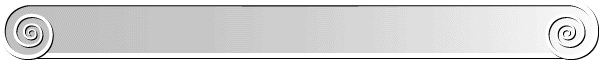 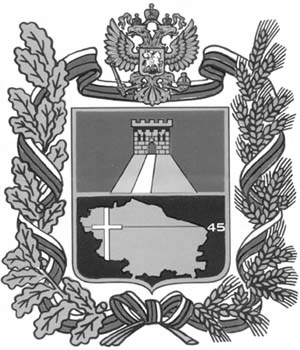  Министерство труда и социальной защиты населения                                                                 Ставропольского краяАнализ работымедицинской службыГБСУ СОН « ДЕРБЕТОВСКИЙ ДЕТСКИЙ ДОМ ИНТЕРНАТ ДЛЯ УМСТВЕННО ОТСТАЛЫХ ДЕТЕЙ»за   2015  год                                                                              «УТВЕРЖДАЮ»                                         Директор ГБСУСОН «ДЕРБЕТОВСКИЙ ДДИ»                                    ___________________( Н.В.Студеникина)                                                                                                                    Ф.И.О.                                                                                                                                     20 января 2016 г.ОБЩАЯ ХАРАКТЕРИСТИКА УЧРЕЖДЕНИЯГБСУСОН  «Дербетовский детский дом – интернат для умственно отсталых детей» образовано в . на основании приказа отдела социального обеспечения исполнительного комитета Ставропольского краевого Совета народных депутатов от 08.10.1986 года № 62.            Лицензирование медицинской деятельностиЛицензия серия  0006428   № ФС- 26 – 01-001530, выдана 30  декабря  2011г. Срок  действия - бессрочно по следующим  видам деятельности:  диетология, медицинские осмотры ( предрейсовые, послерейсовые), медицинский массаж, организация сестринского дела, сестринское дело, сестринское дело в педиатрии, физиотерапия, лечебное дело. При осуществлении амбулаторно-поликлинической медицинской помощи, в том числе: а) при осуществлении первичной медико-саниторной помощи по: педиатрии; б) при осуществлении специализированной медицинской помощи по: психиатрии. Лицензия ЛО-26-01-002283 от 17 января 2014г. Срок действия бессрочно. На осуществление медицинской деятельности (за исключением указанной  деятельности, осуществляемой медицинскими организациями и другими организациями, входящими в частную систему здравоохранения, на территории инновационного центра «Сколково»), выданной на основании приказа от 17 января 2014г. №15 государственное бюджетное стационарное учреждение социального обслуживания населения «Дербетовский детский дом-интернат для умственно отсталых детей».Лицензия № ЛО – 26-01-003073 от 11 июня 2015г. Срок действия бессрочно. На осуществление стоматологической деятельности (за исключением указанной деятельности, осуществляемой медицинскими организациями и другими организациями, входящими в частную систему здравоохранения, на территории инновационного центра «Сколково»), выданной на основании приказа от 11 июня 2015г. государственное бюджетное стационарное учреждение социального обслуживания населения «Дербетовский детский дом – интернат для умственно отсталых детей».МАТЕРИАЛЬНО-ТЕХНИЧЕСКАЯ БАЗА1.Общая площадь учреждения  36147 м ², в т.ч.  полезная площадь 10017 м²,    из них площадь жилых комнат и палат 2139,9 м². На одну  койку  в среднем  приходится  6 м ².2. Водоснабжение:  централизованное. Горячее водоснабжение:  от котельной. Холодное водоснабжение: объединенное  хозяйственно - питьевое  и противопожарное.3. Канализация: выгребная.4. Отопление: централизованное от водонагревателя  котельной. 5.  Стерилизационное отделение:  сухожаровой шкаф -1шт. Автоклав- 1шт. 6. Прачечная имеет  3  стиральные машины, 1 сушильную машину,                                 2 центрифуги, 1 гладильную  машину, зимнюю сушилку.      Для дез.обработки  постельных  принадлежностей имеется дез.камера. 
7.  Источник  электроснабжения: трансформаторный. Система автономного аварийного электроснабжения  оборудована.
8. Вентиляция: имеется - приточно-вытяжная, вытяжная, приточная, механическая, естественная.      9.В учреждении имеются  4  санитарных  автомобиля:    Таблица № 1Обеспеченность медицинским оборудованием                                                                                                                                     Таблица № 2Обеспеченность средствами реабилитации                                                                   Таблица №3                                       Приобретение медицинского и реабилитационногооборудования  за отчетный  период      Таблица №4                                                                                                                                                                                                                11.Приобретено спецодежды на сумму – 180 200 руб.ОРГАНИЗАЦИЯ МЕДИЦИНСКОГО ОБСЛУЖИВАНИЯСТРУКТУРА  ОТДЕЛЕНИЙ ДЛЯ ПРОЖИВАЮЩИХУчреждение имеет 1 отделение  для проживающих.                                                                                                                    Таблица № 5СТРУКТУРА МЕДИЦИНСКОГО ОТДЕЛЕНИЯ                                                                                                                  Таблица № 6АНАЛИЗ СОСТАВА  МЕДИЦИНСКИХ КАДРОВ                  Характеристика медицинских кадров                                                                                                Таблица № 7Показатель квалификации врачей                                                                                                                                                              Таблица № 8   ПОКАЗАТЕЛИ РАБОТЫ УЧРЕЖДЕНИЯ                                                                                                                                                            Таблица № 9Возрастной состав обеспечиваемых                                                                                                        Таблица № 10Данные о проживающих  инвалидах детства                                                                                                                                               Таблица № 11Профилактические осмотры обеспечиваемыхДоговор № 1 на оказание мед.услуг с 01.01.2015г. по 31.12.2015г., заключён с ГБУЗ СК «Апанасенковская ЦРБ им.Н.И.Пальчикова». В ходе диспансеризации с 02.04.2015 года по 01.06.2015 года осмотрено 102 подопечных. В ходе дополнительной диспансеризации с 24.11.2015 года по 15.12.2015 года осмотрено 2 подопечных.Профилактический осмотр проведен 26.11.2015г. осмотрено 106 подопечных.                 Диспансерная работа с проживающими                                                                                            Таблица № 12                                                Диспансерные группы наблюдения                                                                                                                                                          Таблица № 13Результаты профилактического осмотра детей                                                                                                          Таблица №14Стоматологическое лечение                                                                                                              Таблица № 15Показатели физического развития                                                                                     Таблица № 16Распределение  детей  по  группам  здоровья                                                                                                 Таблица № 17Противотуберкулезная работаОбследование на выявление туберкулеза                                                                                                                                            Таблица № 18Выявляемость туберкулеза                                                                                                                                         Таблица № 19Заболеваемость обеспечиваемых                ( впервые выявленные случаи хронических заболеваний, острые заболевания,                                                  обострение   хронических заболеваний)                                                                                                                                            Таблица № 20Заболеваемость психическими  болезнями                                                                        Таблица № 21Показатель госпитализации проживающих                                                                                                             Таблица № 22Показатель травматизма проживающих                                                                                         Таблица № 23         Показатель летальности проживающих                                                                                                                                                             Таблица № 24 Распределение летальности по возрастно-половому признаку                                                                                            Таблица № 25Распределение летальности по нозологическимформам заболеваний                                                                                                                                                  Таблица   № 26                    Вакцинопрофилактика инфекционных заболеваний                                                                                                                                      Таблица № 27Показатели работы параклинических служб                                                                                                                                 Таблица № 28Лекарственное обеспечение                                                                                                                       Таблица № 29Обеспеченность дезинфицирующими средствами                                                                                            Таблица № 30Организация питания                                                                                                                                            Таблица № 31Выполнение натуральных норм питания проживающих                                                                                                                                 Таблица № 32                                                                                                                                                           Наличие разработанного сезонного 14-дневного меню для общего илечебного  питания - разработано.наличие картотеки блюд – разработано.наличие рецептурного  справочника –«СБОРНИК  РЕЦЕПТУР БЛЮД И КУЛИНАРНЫХ ИЗДЕЛИЙ ДЛЯ ПИТАНИЯ ШКОЛЬНИКОВ» 2005 год.М.П. МОГИЛЬНЫЙ                                                                                                                                                                                           Использование сухих белковых композитных смесей (СБКС)                                                                                                                                                                               Таблица № 33ПРЕДЛОЖЕНИЯ НА 2016  г.Нуждаемость в средствах реабилитации                                                                                                                                       Таблица № 34Фельдшер: Яицкая Н.В.Тел.: 8(86555) 71-4-9720 января 2016г.Утверждаю:                                                                                         Директор ГБСУ СОН «Дербетовский                                                                                            детский дом-интернат для                                                                                            умственно отсталых детей»                                                                                            _________________Н.В.Студеникина                                                                                         «_____» _________________ 2016г.ПЛАНработы медицинской частиГБСУ СОН «Дербетовский ДДИ для умственно отсталых детей»                 на  2016  год.Важнейшими задачами медицинской части являются:_   улучшение медицинской помощи детям-инвалидам;_   проведение профилактических мероприятий, направленных навыявление и снижение заболеваемости;_   повышение  качества  диспансерной работы;_   увеличение  и улучшение мероприятий, направленных на реабилитациюпроживающих детей;_   повышение культуры медицинского обслуживания;_   повышение квалификации медицинского персонала.Врач-педиатр:__________________________________Е.А.НовомлиноваМодельНомер  Год выпускаТех.состояние.УАЗ 3962Р 741 кк2002ИсправенГаз 32213Р 193 кк2002ИсправенГаз 32213Р 011 кс2002ИсправенГаз 32213У 951ко2005Исправен Наименование  оборудования    Год выпускаТехническое состояниеАппарат «Электросон»1993исправенАппарат  УВЧ-301987исправенИнгалятор «Альбедо»2000исправенИнгалятор «Альбедо»2000исправенИнгалятор «Альбедо»2001исправенОблучатель тепловой1999исправенОблучатель эритемный1999исправенТубус-кварц1989исправенГальванизатор2001исправенМИЛТА «Рикта-05»2001исправенАппарат  д/дарсонвализации2001исправенАппарат светотерапии2000исправенАппарат АФТ «Фитотрон»2000исправенАппарат аэроионопрофилактики2000исправенКомпрессор небулайзер2006исправенОблучатель УФК «Солнышко»2006исправенОблучатель УФК «Солнышко»2006исправенВибромассажер2000исправенКонцентратор кислорода 2010исправенКислородный коктейлер2009исправенСтерилизатор воздушный2010исправенСтерилизатор паровой горизонтальный настольный2007исправенОтсасыватель хирургический 2010исправенОблучатель бактерицидный2010исправенОблучатель бакт. настеннный2007исправенОблучатель бакт. настеннный2007исправенОблучатель бакт. настеннный2007исправенОблучатель бакт. настеннный2007исправенОблучатель бакт. настеннный2007исправенОблучатель бакт. настеннный2007исправенОблучатель бакт. настеннный2007исправенОблучатель бакт. настеннный2007исправенОблучатель бакт. настеннный2007исправенОблучатель бакт. настеннный2007исправенОблучатель бакт. настеннный2010исправенОблучатель бакт. ОБН-450 П2010исправенОблучатель бакт. ОБН-450 П2010исправенОблучатель ОРУБп-03-Кронт2010исправенОблучатель ОРУБп-03-Кронт2010исправенОблучатель ОРУБп-03-Кронт2010исправенОблучатель ОРУБп-03-Кронт2010исправенМассажный стол Про-мастер2010исправенАппарат магнитотерапевтический «ПОЛИМАГ-02»2011исправенМногофункциональный массажер для спины и плеч2012исправенМногофункциональный терапевтический аппарат Vital Rays de Lux2012исправенМассажер для ног с инфракрасным теплом2013исправенАппарат мягкой теплоты -тепловой подогреваемый мат.2013исправенКомпрессорный ингалятор NE-C28-PV2013исправенАппарат «ЭндоЭст-ЗД»2014исправенДистиллятор воды2014исправенКамера УФ бактерицидная КБ-02-«Я-ФП»2015исправенЛампа для диагностического обследования ФОТОН2015исправенЛампа полимеризационная2014исправенЛупа бинокулярная2015исправенОблучатель рецеркулярный2014исправенОсветитель налобный ziegler2014исправенОтделитель гипса ОГП 2,0 (Аверон)2015исправенСкейлер UDS-N2 Woodpecker2015исправенУльтразвуковая мойка Ultrasonic Cleaner CD-48202014исправенФитобочка в комплекте с парогенератором2015исправенЭлектрокоагулятор ЭКпс-20-12014исправенПЕРЕЧЕНЬ СРЕДСТВ РЕАБИЛИТАЦИИКОЛ-ВО ТЕХ.СОСТОЯН. Комплект поручней7исправенБиотуалет10исправенПолуфункциональный набор «Гномик»1исправенПрогулочные опоры12исправенКоляска детская « горизонт»2исправенВест тренажёр1исправенТренажёр «эллипсоид»1исправенТренажёр «аэро-жим»1исправен«Азбука дорожного движения» - детский игровой комплекс1исправенСпортивный уголок1исправенТренажёр «батэрфляй»1исправенГребной тренажёр1исправенВелоэргонометр1исправенВелотренажёр1исправенКоврик со следами 1исправенИгровая дорожка4исправен«Ёжик» - игровое тактильное панно1исправенСкладной мат4исправенСтол-ванна2исправенМассажный коврик1исправенХодунки3исправенКровать с противопролежневым матрацем1исправенДидактическая черепаха1исправенИгровой комплекс «кузнечик»2исправенИгровой лабиринт1исправенКоврик «топ-топ».1исправенКомплект для массажа1исправенМузыкальный центр1исправенПодъёмник гидравлический1исправенПолуфун «радуга»1исправенСенсорные мячи2исправенСухой бассейн1исправенВидеомагнитофон2исправенМодульное оборудование1исправенКоляска прогулочная7исправенСтул с санитарным оснащением7исправенПирамида1исправен«Часики» - мягкий модуль1исправенБатут1исправенМат гимнастический 1м*1м1исправенПротивопролежневая подушка2исправенНаименование  оборудованияКоличество ( шт.)СуммаБатут13000,0Дистиллятор воды116410,0Камера УФ бактерицидная КБ-02-«Я-ФП»17500,0Лампа для диагностического обследования ФОТОН14500,0Лампа полимеризационная19800,0Лупа бинокулярная14500,0Мат гимнастический15100,0Облучатель рецеркулярный17100,0Осветитель налобный ziegler15100,0Скейлер UDS-N2 Woodpecker115100,0Ультразвуковая мойка Ultrasonik Cleaner CD - 4820112200,0Фитобочка в комплекте с парогенератором168000,0Электрокоагулятор ЭКпс-20-1115970,0Аппарат «ЭндоЭст-ЗД»116240,0Отделитель гипса ОГП 2,0 (Аверон)14200,0Всего15194720,0 Наименование отделенияКол-во коекПлощадь палат      (кв. м)Площадь на 1 чел. (кв.м)Интенсивного  медицинского ухода1051346,312,8Приёмно -карантинное отделение 44210,5Изолятор 4317,75Отделение медико-социальной реабилитации25---------- Наименование  кабинетаКоличествоПост медицинской сестры1Кабинет врача1Процедурный кабинет1Помещение для хранения медикаментов 1Кабинет старшей сестры1Карантин1Изолятор1Кабинет галотерапии1Кабинет ЛФК1Физио.кабинет1Прививочный кабинет1Кабинет массажа1Кабинет аэротерапии1Смотровая комната1Кабинет грязелечения1Кабинет стоматолога1Кабинет предрейсовых и послерейсовых осмотров1Наименование должностейгодЧисло должностей по учреждениюЧисло должностей по учреждениюЧисло должностей по учреждениюЧисло должностей по учреждениюЧисло физических лиц основных работниковНаименование должностейгодштатныхзанятыхВа-каннсииУкомплектованностьштатов Число физических лиц основных работников1234567Врачи - всегов том числе:20131,51,50100%0Врачи - всегов том числе:20141,51,50100%0Врачи - всегов том числе:20151,751,750100%0Заведующий отделением20130,250,250100%0Заведующий отделением20140,250,250100%0Заведующий отделением20150,250,250100%0Психиатры20130,50,50100%0Психиатры20140,50,50100%0Психиатры20150,50,50100%0Педиатры2013110100%0Педиатры2014110100%0Педиатры2015110100%0средний медицинский персонал- всегов том числе:20131110,50,595%10средний медицинский персонал- всегов том числе:20141110,50.595%10средний медицинский персонал- всегов том числе:2015109,50,595%12медицинские сестрыпостовые2013550100%5медицинские сестрыпостовые2014550100%5медицинские сестрыпостовые2015550100%5медицинские сестры по физиотерапии20130,50,50100%1медицинские сестры по физиотерапии20140,50,50100%1медицинские сестры по физиотерапии20150,50,50100%1медицинские сестры по диетологии2013110100%1медицинские сестры по диетологии2014110100%1медицинские сестры по диетологии2015110100%1медицинские сестры по массажу2013111100%1медицинские сестры по массажу2014110100%1медицинские сестры по массажу2015110100%2фельдшера2013110100%1фельдшера2014110100%1фельдшера2015110100%1ст.медсестра2013110100%1ст.медсестра2014110100%1ст.медсестра2015110100%1мед.дезинфектор20130,50,50100%1мед.дезинфектор20140,50,50100%1мед.дезинфектор20150,50,50100%1младший мед. персонал201367,25634,2593,6%63младший мед. персонал201467,25625,2592,1%62младший мед. персонал201563630100%552013г.2013г.         2014 г.         2014 г.         2015 г.         2015 г.  чел.    %  чел.   %  чел.  %ВрачиВрачиВрачиВрачиВрачиВрачиВрачиВысшая130%130%125%Первая270%270%250%Вторая00%00%00%Всего3100%3100%4100%Курсы усовершенствова-ния00%130%250%Медицинские сестрыМедицинские сестрыМедицинские сестрыМедицинские сестрыМедицинские сестрыМедицинские сестрыМедицинские сестрыВысшая220%220%216,6%Первая110%110%18,3%Вторая00%00%00%Всего10100%10100%12100%Курсы усовершенствова-ния00%110%433,3%   2013г.2014г.2015г.Мощность учрежденияМощность учреждения105105105Факт  койко-днейФакт  койко-дней379413761737437План  койко-днейПлан  койко-дней383253832538325Процент выполнения койко-днейПроцент выполнения койко-дней99%98%98%Списочный состав на начало отчётного периодаСписочный состав на начало отчётного периода104105105 Поступило обеспечиваемых (чел.) Поступило обеспечиваемых (чел.)14119Выбыло обеспечиваемых (чел.)Выбыло обеспечиваемых (чел.)13119В т.ч. переведено в другие учрежденияВ т.ч. переведено в другие учреждения969Умерло Умерло 230Отчислено Отчислено 120Было в отпуске Чел.222Было в отпуске Койко-дней3344100Было в побегеЧел.000Было в побегеКойко-дней000Получило сан.-кур.ЛечениеЧел.000Получило сан.-кур.ЛечениеКойко-дней000Получило стационарное лечениеЧел.1588Получило стационарное лечениеКойко-дней23570189Списочный  состав на конец отчетного периодаСписочный  состав на конец отчетного периода105105105Состоит на питании на конец отчетного периода        Состоит на питании на конец отчетного периода        104105104В отпускеВ отпуске101На стационарном леченииНа стационарном лечении000На санаторно–курортном леченииНа санаторно–курортном лечении000В побегеВ побеге000Возраст    От 4 до 6 лет    От 4 до 6 лет    От 4 до 6 лет     От 7 до 17 лет     От 7 до 17 лет     От 7 до 17 лет             Всего              Всего              Всего Годы201320142015201320142015201320142015Мальчики131610464452566062Девочки997423636484543Всего 222517888088104105105Количество проживающих инвалидов201320142015Всего 105105105пользуются НСУ142431отказались от  НСУ908174имеют ИПР105105104получили сан.-кур. лечение 000прошли  переосвидетельствование в МСЭ, всего12119дети- сироты,  оставшиеся   без попечения  родителей706769СпециалистыОсмотреноОсмотреноОсмотреноВпервые выявлено хр. заболеванийВпервые выявлено хр. заболеванийВпервые выявлено хр. заболеванийВпервые взято на “Д”-учетВпервые взято на “Д”-учетВпервые взято на “Д”-учет Находятсяна  «Д»учете Находятсяна  «Д»учете Находятсяна  «Д»учете Годы201320142015201320142015201320142015201320142015педиатр1021001051059105950105105невролог10210010510591059100105105хирург102100105513513382023гинеколог474343000000000окулист1021001051051110511565566стоматолог102100105000000030дерматолог000000000000ЛОР102100105000000311фтизиатр102100105111131111331115уролог555762215215271419эндокринолог102100105001001645инфекционист000000000411       психиатр10210010510591059105105105Нозологические формы201320142015инфекционные и паразитарные болезни71216в т.ч.:туберкулез, вираж туб.пробы31115вирусный гепатит В411вирусный гепатит С000Онкозаболевания000болезни крови, кроветворных органов111болезни эндокринной системы645болезни нервной системы100105105болезни глаза и его придаточного аппарата565566болезни уха и сосцевидного отростка311болезни органов дыхания344болезни системы кровоснабжения383235болезни органов пищеварения444болезни костно-мышечной системы462022болезни  кожи   и  подкожной  клечатки000болезни мочеполовой системы271419Структура выявленной патологии      2013      2013       2014       2014       2015       2015Кол-во  %Кол-во   %Кол-во  %Пониженная острота             Слуха000000Зрения5653,35552,36662,8Неврологические заболевания10095,2105100105100Отстающие в физическом развитии105100105100105100Отстающие в умственном развитии,Всего105100105100105100В т.ч. олигофрения в ст. легкой дебильности32,821,932,8Олегофрения в ст. умеренно выраженной дебильности21,910,91514,2Олигофрения в ст. выраженной дебильности10095,210297,18782,8Сколиоз4643,820192220,9Дефекты речи10510010095,2105100Эндокринологические заболевания65,743,854,7Аномалии развития5754,24340,95754,2Всего685652,1642611,1675642,5    201320142015число обеспечиваемых105105105осмотрены стоматологом102100185проведена санация ротовой полости203877201320142015Количество обеспечиваемых с нормосомией816464Количество обеспечиваемых с гиперсомией322Количество обеспечиваемых с гипотрофией213939  I   степени161234 II   степени544 III  степени111ГруппыздоровьяВозраст201320142015      I4-6 лет000      I7-17 лет000     II4-6 лет000     II7-17 лет000    III4-6 лет000    III7-17 лет000    IV 4-6 лет000    IV 7-17 лет000    V4-6 лет232220    V7-17 лет828385Всего105105105201320142015подлежало обследованию на туберкулез105105105осмотрено с целью выявления больных туберкулезом: всего105105105из числа осмотренных, обследованы флюрографически067из числа осмотренных, обследованы рентгенологически302233путем постановки туберкулиновых проб105105105Бактериологически000Бактериоскопически000Кол-во сотрудников102150150Обследованы флюрографически102150150Впервые выявленыбольные Впервые выявленыбольные Впервые выявленыбольные Состояло на «Д»- учетенаначало отчетного периодаСостоитна «Д»- учете на конец отчетного периодаНаходятся на стац. лечении в туберкулезных отделениях ЦРБ201320142015Состояло на «Д»- учетенаначало отчетного периодаСостоитна «Д»- учете на конец отчетного периодаНаходятся на стац. лечении в туберкулезных отделениях ЦРБВсего311152150в том числе с виражом туберкулиновых проб19130          130Наименование болезникод по МКБ- Xпересмотра2013год2014      год2015		годвсегоА00-Т98  71216из них некоторые инфекционные и паразитарные болезниАОО-B99000в том числе:кишечные инфекцииАОО-А09000Туберкулез/вираж туб. пробА15-А19311         15Вирусные гепатитыВ15-В19411ветряная оспаВ-06000педикулез и фтириозВ85000чесоткаВ86000глистные инвазииВ 65-В 83000болезни,передающиеся половым путем000 в том числе:сифилисА 50-А 53000гонореяА 54000новообразованияС00-Д 48000болезни крови, кроветворных органов D50-D89111болезни эндокринной системы, расстройства питания, нарушение обмена веществE00-E89645в том числе сахарный диабетЕ 10-Е 14000болезни нервной системыG00-G99100105105Психические  расстройстваF00-F99105105105болезни глаза и его придаточного аппаратаH00-H59565566болезни уха и сосцевидного отросткаH60-H95311болезни органов дыханияJ00-J99332924в том числе: острые респираторно-вирусные инфекции верхних дыхательных путей, грипп, пневмонияJ00-06,J10-18302520бронхиальная астмаJ45000болезни системы кровообращенияI00- I99383235болезни органов пищеваренияK00-K93444болезни кожи и подкожно жировой клетчаткиL00-L99000в том числе: пролежниL08000аллергический дерматит L20000болезни костно-мышечной системыM00-M99462022болезни мочеполовой системыN00-N99271419врожденные аномалии (пороки развития), деформации и хромосомные нарушенияQ00-Q99111213травмыS00-T1400      0   в том числе:   переломы костейS00-T14   0  0         01   ушибыS00-T14       0    0         0отравления и некоторые  другие последствия   воздействий внешних причинТ15-Т 98       0    0         0нозологиякод по МКБХ пересмотрКоличествоБольныхКоличествоБольныхКоличествоБольныхнозологиякод по МКБХ пересмотр     2013     2014г     2015Олигофрения всегоF70- F79105105105 в том числе:  в степени  легкой дебильностиF70323в степени умеренно выраженной  дебильностиF712115  в степени выраженной дебильности (имбецильность)F72274235Глубокая умственная отсталость (идиотия)F73736051Другие психические расстройства, обусловленные повреждениями или дисфункцией головного мозга или соматической болезньюF06000Шизофрения, шизотипические и бредовые расстройстваF20- F29001Эпилепсия G40      414345Неуточненные психическиерасстройстваF99000ВСЕГО105105105201320142015Госпитализировано всего ( чел.)            15          8           8проведено койко-дней          235         70            189в т.ч. в плановом  порядке ( чел.)            3          0            0проведено койко-дней            52          0           0в экстренном порядке (чел.)            12          8           8проведено койко- дней           183         70          189Выписано с улучшением ( чел.)            13          7           8             2013год             2013год          2014год          2014год           2015год           2015годкол-вослучаев% травматизмакол-вослучаев% травматизмакол-вослучаев% травматизмаПолучено травм,       всего :00%00%00%а) переломы00%00%00%б) ушибы00%00%00%в) прочие травмы00%00%00%Кол-во проживающих201320142015На начало отчётного периода105105105Поступивших за отчётный период14        119Кол-во умерших230Летальность %1,9%2,8%   0%Возраст            2013            2013           2014           2014           2015           2015Возрастмуж.жен.муж.жен.муж.жен.4-6 лет0011007- 17 лет200100Всего201200Нозологическаяформа заболеваний       2013       2013       2014       2014        2015        2015Нозологическаяформа заболеванийчисло умершихдолячисло умершихДоляЧисло умершихдоля1.Острая сердечно-сосудистаяНедостаточность00%133,3%00%2.Острая дыхательная недостаточ-Ность00%00%00%3 острая полиорганная недостаточНость2100%266,7%00%Всего2100%3100%00%2013   20142015Количество проживающих105    105105подлежало вакцинации     103     105      105проведена вакцинация       103    105      105Проведена иммунизация против:- дифтерии и столбняка, коклюша ( АКДС)       0      0        0- дифтерии, столбняка ( АДСМ)      16     28       36- кори      10     20       16- краснухи      15     19       28- паротита      10     28       16- полиомиелита      17     25       30- вирусного гепатита В      2      0        8- реакция Манту (диаскин-тест)     103     102      105- гриппа     103      99      105-против ветряной оспы       0      0       26Наименование исследований201320142015Физиотерапевтическое лечение, всего процедур504160656751количество лиц, закончивших лечение322352563в т.ч. грязелечение, всего процедур-7298Количество лиц, закончивших лечение-130Функциональные исследования, всего206200215в т.ч. ЭКГ104100110УЗИ102100105Лабораторные исследования, всего544531660 в т. ч. общий анализ крови190210220 общий анализ мочи200157220 биохимические анализы154164220Массаж, всего процедур        145113122220количество лиц, закончивших лечение119107163Медицинские манипуляции155026023330Внутривенные инъекции250310256Внутримышечные инъекции130021632674Перевязки 140129400Прочее000201320142015Остаток по аптеке на сумму (тыс. руб.)120,446-71438,258-92610,586-75Стоимость койко-дня по бюджетуфактическая12-1711-6516-31плановая12-3012-3016-73Процент выполнения99%95%97%Получено средств по НСУ15,439-4014,327-7340,881-16В т.ч. по льготным рецептам15,439-4014,327-7340,881-16Выписано льготных рецептов5382163Отоварено льготных рецептов5382163Стоимость койко- дня  за счет НСУ  (руб.)0-410-381,09Стоимость койко-дня   всего   ( руб.)12-5812-0317,4НАИМЕНОВАНИЕ ДЕЗ.СРЕДСТВ.ИСПОЛЬЗОВАНО ЗА ОТЧЁТ-НЫЙ ПЕРИОД.ОСТАТОК НА КОНЕЦ ОТЧЁТНОГО ПЕРИОДА.Липкая лента120шт-Фориклин софт24,5л2,5лФоримикс4л2лФоримикс лайт 1л4л14лФорисепт3,5л2лФорицид6л-Форэкс – хлор дисолид17кг3кгХлорамин-15кгХлортаб2-Ника экстра2шт-Анолит20000л26000лХлор.известь12кг3кгФоредект1уп-Дез.мыло10шт-Жидкое мыло25шт-Дихлофос10шт-Средство Прогресс50л20л201320142015фактическая стоимость койко-дня154-21168-72183-37плановая стоимость койко-дня169-33177-80186-69% выполнения 91%95%98,2%            3-7 лет            3-7 лет            3-7 лет         7-10 лет         7-10 лет         7-10 лет         11-18 лет         11-18 лет         11-18 летнорма на1чел.факт на 1 чел.% выполнениянормана 1 чел.фактна 1чел.%выполнениянормана 1 чел.фактна 1 чел.%выполненияХлеб пшеничный8080100150150100200200100Хлеб ржаной50501008080100120120100Крупы, бобовые434310045451005050100Макаронные изделия121210015151002020100Мука пшеничная292910015151002020100Овощи325320993503459940039399Картофель200200100270270100270270100Фрукты свежие114116101200203101200203101Соки 150149100200198100200198100Сухофрукты111110015151002020100Молоко300305101300305101300305101Кисломолочные продукты150150100150150100180180100Творог4040,710150511016061,2101Сметана111110010101001010,0100Сыр6,46,410010101001212,0100Мясо гов на кости75751009595100105105100Птица1кат потрош272710040401006060100Рыба57571008888100117117100Яйцо0,60,61001110011100Колбасные изделия7710015151002020100Масло сливочное212110030301003535100Масло растительное111110015151001818100Сахар474710040401004545100Кондитерские202010010101001515100Какао0,60,61001,21,21001,21,2100Кофейный напиток1,21,2100Чай0,60,61000,40,41000,40,4100Дрожжи0,130,131000,250,251000,50,5100Соль661005510077100Энергетическая ценность180018001002350235010027132713100Энергетическая ценность1800180010023502350100271327131002013 год2014 год2015 годКоличество клиентов на конец отчетного периода105105105Из них получают СБКС433915% охвата41,3%37,1%14,2%Наименование СБКСНутринорНутринорНутринорКоличество приобретенных СБКС  162160    140 кгЦена за  СБКС15601748,671317,94Стоимость приобретенных СБКС252720279300,33184511,24Перечень средств реабилитацииКоличество (шт.)Кресло – коляска прогулочная4Вертикализатор 2Ортопедическая обувь1 пара№п/п МероприятияСрокисполненияИсполнительОтметка об исполнении1.Осуществлять систематический контроль за состоянием здоровья воспитанниковВ течение годаВрачи-педиатры:Новомлинова ЕА. Сахина Р.А.Врач-психиатрНетипан Г.В.ФельдшерЯицкая Н.В.2.Регулярно проводить лабораторное, инструментальное обследование детей.2 раза в год по плану.  И в течение года постоянноВрачи-педиатры:Новомлинова Е.А.Сахина Р.А.ФельдшерЯицкая Н.В.3.Проводить медицинский осмотр и постановку на «Д» учет вновь поступивших детейПостоянноВрачи-педиатры: Новомлинова Е.А.Сахина Р.А.ФельдшерЯицкая Н.В.4.Проведение диспансеризации детей специалистами ЦРБ и ККДППо распоряжениюМинистерства здравоохраненияВрачи-педиатры:Новомлинова Е.А.Сахина Р.А.Районный педиатрСкорченко Т.В.5.Два раза в год проводить профилактическое лечение диспансерной группы детейМарт, апрель;Сентябрь, октябрь.Врачи-педиатры:Новомлинова Е.А.Сахина Р.А.Врач-психиатр: Нетипан Г.В.6.Разработать план мероприятий по профилактике ОРЗ и гриппа. Контроль за его исполнением.ПостоянноВрачи-педиатры:Новомлинова Е.А.Сахина Р.А.ФельдшерЯицкая Н.В.7.Разработать план мероприятий по профилактике туберкулеза. Контроль за его исполнением.ПостоянноВрачи- педиатры:Новомлинова Е.А.Сахина Р.А.ФельдшерЯицкая Н.В.8.Регулярно проводить профилактические прививки.По календарю прививокВрач-педиатр:Новомлинова Е.А.м/с прививочного кабинета9.Своевременно и в полном объёме оказывать помощь детям-инвалидам с острой патологией.ПостоянноВрачи-педиатры:Новомлинова Е.А.Сахина Р.А.ФельдшерЯицкая Н.В.10.Согласно плана проводить учебно-методические занятия со средним и младшим медицинским персоналомЕжемесячноВрач-педиатр:Новомлинова Е.А.Старшая сестра:Душина Т.А.11.Осуществлять контроль за противоэпидемической работой и санитарно-гигиеническим состоянием отделения, пищеблока, территории.ПостоянноВрачи-педиатры:Новомлинова Е.А.Сахина Р.А.Старшая м/с:Душина Т.А.М/с диетическая:Кметь Е.В.12.Строго вести учёт инфекционных больных. Своевременно проводить обработку очагов инфекции.ПостоянноСт. м/с Душина Т.А.фельдшер: Яицкая Н.В.13.Своевременно организовывать прохождение детьми МСЭ и разработку ИПР.ЕжемесячноВрачи-педиатрыНовомлинова Е.А.Сахина Р.А.ФельдшерЯицкая Н.В.14.Вести активную работу с подопечными в                                    «Отделении               медико-социальной реабилитации».Постоянном/с физ. каб.Н.А. БондареваВоспитатели:Т.В. КалининаИ.В. Коваленко15.Увеличить количество детей, участвующих в занятиях на модульном оборудовании, тренажерах. В течение годаВрачи-педиатры:Новомлинова Е.А.Сахина Р.А.Воспитатель:Калинина Т.В.16.Проводить работу по выявлению степени интеллектуального дефекта, выявлению сопутствующих психопатологических расстройств, анализ соматического состояния детей.ПостоянноВрач- психиатр:Нетипан Г.В.17.Осуществлять контроль за  наличием необходимых медикаментов, своевременной подачей на них заявок  и их расходованием.ЕжемесячноВрачи-педиатры:Новомлинова Е.А.Сахина Р.А.Старшая медицинская сестра:Душина Т.А.18.Регулярно приобретать  и назначать белковые смеси для дополнительного питания детей с гипотрофией.В течение годаВрачи-педиатры:Новомлинова Е.А.Сахина Р.А.фельдшер:Яицкая Н.В.19.Осуществлять контроль за рациональным питанием детей.Своевременно проводить его коррекциюПостоянноВрачи-педиатры:Новомлинова Е.А.Сахина Р.А.20.Осуществлять контроль за приемом и хранением продуктов питания, сроком их годности.ПостоянноЗав. Складом:Свечкарева Е.И.Медицинская сестра диетическая:Кметь Е.В.21.Контроль за своевременным прохождением медицинского осмотра и флюорографии сотрудниками ДДИ.ПостоянноСтаршая медицинская сестра: Душина Т.А.